Grants awarded under the Armed Forces Covenant- Local Grants priority in 2019/2020 August 2019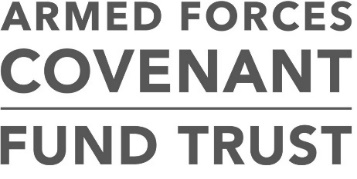 27 grants totalling £452,281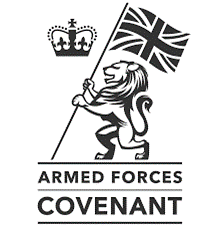 OrganisationProject TitleGrant AmountProject descriptionPriorityWalesWalesWalesWalesWalesActive Adventure North Wales CICThe Adventure Training Project£18,710The project will allow the group to add water sports, namely kayaking, to their range of activities offered to Veterans and their families.Local service deliveryAge Cymru Gwynedd a Mon Community Liaison and Advocacy Service£20,000Funding will provide an older Veterans' independent community and health liaison, and advocacy provision, in Gwynedd and Anglesey for Veterans aged 65 and over, and their families/carers.Local service deliveryScotlandScotlandScotlandScotlandScotlandBishopmill Primary SchoolCommunity Connections£20,000The project will create a nurture space to offer activities to pupils from Armed Forces families to allow them to better settle into their new school. The space will also be used for parents/carers to meet with each other and professionals. Community integrationThe Colinton TunnelTransforming the Colinton Tunnel Together£12,250Funding will support the creation of a heritage mural on a former railway tunnel on the water of Leith walkway. The mural will celebrate the area's military and civilian heritage and encourage visitors to the area.Community integrationNorthern IrelandNorthern IrelandNorthern IrelandNorthern IrelandNorthern IrelandBeyond the Battlefield NINewtownards Veterans Peer Support Group£20,000The project will provide a peer support group to Veterans with the aim of reducing mental illness including PTSD, reducing isolation and loneliness and increasing engagement in the local community.Community integrationDecorum NIConnecting with Nature£9,420The project will introduce Veterans, including those suffering from anxiety, depression, PTSD and trauma injuries; to the benefits of social interaction whilst working with nature and will build upon previous nature-based therapy courses run by the group.Community integrationInstitute of Irish Studies, University of LiverpoolAgreement: The People’s Process£4,743The group will host an exhibition highlighting the importance of art in conflict transformation, reflection and peace-keeping. It will reflect upon the 21 years since the Good Friday agreement and will include work by Veterans and the wider community.Community integrationMilitary and Police Support of West TyroneAccess All Areas£19,800Funding will provide a lift to support those with mobility issues and will mean at least 30% more visitors will have access to the group's facilities.Local service deliveryRedrock development partnershipRedrock veterans/services partnership£20,000The project will extend the group's community facilities to include an education suite allowing them to deliver a wide range of educational initiatives for Veterans, those still serving and their families.Local service deliveryAshes To GoldWorking to Restore Life's Purpose£20,000The project will offer a horticultural club for those suffering from mental and physical disabilities to help build confidence, improve wellbeing and make new friends.Community integrationNorth West EnglandNorth West EnglandNorth West EnglandNorth West EnglandNorth West EnglandDWS LIFESKILLS CICForces engagement, health & wellbeing£19,984The project will encourage Veterans to attend a number of health, wellbeing and social integration activities to improve sense of self and lead to enhanced employability.Community integrationStories Outside Community Interest CompanyThe Lancashire Camp Followers£10,000Funding will provide a collaborative story-telling project using art, history and research methods to explore and document the role of military families throughout the history of 42nd Infantry Brigade.Community integrationUNIT 318 STOCKPORT SEA CADETS CORPS'Stockport Sea Cadets - Facilities Overhaul'£20,000Funding will support major works to the Stockton Sea Cadets' base including roof repairs, lighting and electrics. This will allow the group to continue to deliver their services.Local service deliveryNorth East EnglandNorth East EnglandNorth East EnglandNorth East EnglandNorth East EnglandCedarwood Trust'Notice To Move' Theatre Project£17,500The project will bring together the Armed Forces community, and civilians, to collaborate on a play celebrating the life-long bonds that form amongst those who serve.Community integrationNorth Yorkshire County Council in partnership with City of York CouncilNorth Yorkshire’s Festival of Friends£20,000The project will deliver the 'festival of friends', supporting Service children in the area with their progress and welfare as well as strengthening staff understanding of their unique needs and integration with the civilian community.Community integrationSouth West EnglandSouth West EnglandSouth West EnglandSouth West EnglandSouth West EnglandCombat Surfers T/as Surf ActionCommunity Integration and Wellbeing Project£20,000The project will support local families in dealing with the effects of heavy deployment cycles by involving them in a range of activities to boost their wellbeing.Community integrationThe Colerne Old School CharityCommunity Cohesion Through Inclusive Play£20,000Funding will improve the play facilities at Martins Croft Play Area as well as provide a range of much-needed recreational workshops for families to encourage integration between military and civilian communities.Community integrationWiltshire College & University CentreProject JEMS (Jobs & Education for Military Families South West)£20,000The project will support military spouses, partners and adult children with training and education to improve their employability.Local service deliverySouth East EnglandSouth East EnglandSouth East EnglandSouth East EnglandSouth East EnglandCrofton Hammond Infant SchoolDeveloping 'The Cabin'.£20,000The project will build on previous funding to install the 'Crofton Cabin', to enhance its facilities.Local service deliveryRoyal Air Force BensonRAF Benson Ewelme Footpath Extension£20,000Funding will be used to extend a foot path linking the RAF base to local villages and improving access for both the military and civilian communities there.Local service deliveryThe Friends Of Pirbright SchoolPirbright School Nurture Farm£19,960Funding will support a nurture farm - designed, built and run by military and civilian families to offer a place where pupils can work together and learn from each other as well as integrate with other members of the community.Community integrationWest MidlandsWest MidlandsWest MidlandsWest MidlandsWest MidlandsDefence Medical Services - Whittington - Army Welfare ServiceUpbeat Whittington£20,000The project will offer a series of upbeat sessions for Forces families with pre-school children to support development of skills, strengthen family attachment and build relationship resilience through musical activity.Local service deliveryArmy Welfare Service-HerefordCommunity Opportunities£4,840The project will enhance activities for Service families, providing valuable knowledge and understanding through training.Local service deliveryEast of EnglandEast of EnglandEast of EnglandEast of EnglandEast of EnglandMTMC BassingbournBassingbourn Barracks Community Garden£5,074Funding will support the creation of the Bassingbourn community garden - a place to relax, stimulate learning and encourage social activity for people of all ages.Community integrationThe Royal Lancers Charitable TrustVirtual Lancers£10,000The project will provide a self-sustaining, scalable digital platform to support the community of former Lancers. It will help to maintain connections, deliver benevolence and will identify the most vulnerable Service leavers, providing access to appropriate support agencies as needed.Local service deliveryLondonLondonLondonLondonLondonWest London MissionThe Ex-Military Supported Housing£20,000Funding will provide staff training and support building works at the WLM ex-military supported housing project, which provides accommodation and support for Veterans in need of housing.Local service deliveryUK WideUK WideUK WideUK WideUK WideRFEA - The Regular Forces Employment CharityGurkha Employment Support£20,000The project will deliver employment support for Gurkha Veterans facing employment challenges in North Hampshire.Local service delivery